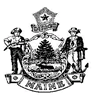 State of Maine 
Bureau of InsuranceBusiness Entity Name Change FormSection 1. Business Name ChangeSection 2. Adding or Removing a D.B.A. Name (Person Completing this form): _______________________________________		 Phone #: _______________________________Once completed, you may fax the form to: (207) 624-8599 or E-mail to:  insurance.pfr@maine.govQuestions? Contact us at:Phone:  (207) 624-8475 		E-mail us at:       Insurance.pfr@maine.govFEIN (see note below)FEIN (see note below)NPNNPNOld NameOld NameNew NameNew Name⎕ CHECK HERE IF NEW ADDRESS         Business Mailing Address or P.O. Box⎕ CHECK HERE IF NEW ADDRESS         Business Mailing Address or P.O. Box⎕ CHECK HERE IF NEW ADDRESS         Business Mailing Address or P.O. Box⎕ CHECK HERE IF NEW ADDRESS         Business Mailing Address or P.O. BoxCity / State Zip CodeZip CodeEmail AddressBusiness Phone Number   Business Phone Number   Should new name be reflected on all branch registration records?    ⎕ Yes      ⎕ No      Should new name be reflected on all branch registration records?    ⎕ Yes      ⎕ No      Note:  Typically when a Federal Identification number (FEIN) has changed, a new business entity license is required.  If the prior agency is no longer in existence, please attach a letter terminating that entity and submit it with the new application.Note:  Typically when a Federal Identification number (FEIN) has changed, a new business entity license is required.  If the prior agency is no longer in existence, please attach a letter terminating that entity and submit it with the new application.Note:  Typically when a Federal Identification number (FEIN) has changed, a new business entity license is required.  If the prior agency is no longer in existence, please attach a letter terminating that entity and submit it with the new application.Note:  Typically when a Federal Identification number (FEIN) has changed, a new business entity license is required.  If the prior agency is no longer in existence, please attach a letter terminating that entity and submit it with the new application.Business NameFEIN⎕ Add New D.B.A. name of:⎕ Add New D.B.A. name of:⎕ Remove current D.B.A. from licensing record ⎕ Remove current D.B.A. from licensing record 